bar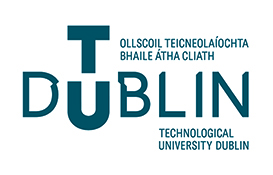 Summer Semester  May 2024 Exam TimetableFaculty of Sciences and HealthInnopharmaImportant notice for all students:Timetables are subject to change - revisit this site for updatesPlease ensure that you are in possession of a current ID card.If not, you should contact the Student Hub as soon as possible.Note there are multiple locations check the location for your examPlease note all 7-9pm exams will be held in the NBA, Cork, Limerick, AthloneTU DublinNBA = National Basketball ArenaCork GC = Griffith CollegeNS = Neptune StadiumLimerickTUS = Technological University of the Shannon: Midlands Midwest Moylish CampusAthloneTUS = Technological University of the Shannon: Midlands Midwest, Athlone CampusL6 PHARMACEUTICAL & MEDICAL DEVICE OPERATIONSL6 PHARMACEUTICAL & MEDICAL DEVICE OPERATIONSL6 PHARMACEUTICAL & MEDICAL DEVICE OPERATIONSL6 PHARMACEUTICAL & MEDICAL DEVICE OPERATIONSL6 PHARMACEUTICAL & MEDICAL DEVICE OPERATIONSL6 PHARMACEUTICAL & MEDICAL DEVICE OPERATIONSL6 PHARMACEUTICAL & MEDICAL DEVICE OPERATIONSL6 PHARMACEUTICAL & MEDICAL DEVICE OPERATIONSTimetableCourse CodeTA_SMPPM_C / TU5272TA_SMPPM_C / TU5272LOCATIONLOCATIONLOCATIONLOCATIONDATEDAYSUBJECTTIMEDublinLimerickCorkAthlone8th MayWednesdayMPT / Manufacturing Process Technology19:00 - 21:00NBATUS, LimerickNSTUS, Athlone11th MaySaturdayQuality Control & GMP09:30 - 11:30NBATUS, LimerickNSTUS, Athlone13th MayMondayMedical Device Operations19:00 - 21:00NBATUS, LimerickNSTUS, AthloneL6 FOOD SCIENCEL6 FOOD SCIENCEL6 FOOD SCIENCEL6 FOOD SCIENCEL6 FOOD SCIENCEL6 FOOD SCIENCEL6 FOOD SCIENCETimetableCourse CodeTA_SMAFC_C/TU5264TA_SMAFC_C/TU5264LocationLocationLocationLOCATIONDAYSUBJECTTIMEDublinLimerickCork7th MayTuesdayFundamentals of Science19:00 - 21:00NBATUS, LimerickGriffith College9th MayThursdayProcess Improvement19:00 - 21:00NBATUS, LimerickNS11th MaySaturdayFood Microbiology12:30 - 14:30NBATUS, LimerickNS13th MayMondayHACCP, Quality System19:00 - 21:00NBATUS, LimerickNSL7 BSC PROCESS TECHNOLOGYL7 BSC PROCESS TECHNOLOGYL7 BSC PROCESS TECHNOLOGYL7 BSC PROCESS TECHNOLOGYL7 BSC PROCESS TECHNOLOGYL7 BSC PROCESS TECHNOLOGYL7 BSC PROCESS TECHNOLOGYTimetableCourse CodeTA_SPRTC_D/ TU062TA_SPRTC_D/ TU062LOCATIONLOCATIONLOCATIONDATEDAYSUBJECTTIMEDublinLimerickCork9th MayThursdayBio Organic Chemistry19:00 - 21:00NBATUS, LimerickNSL8 FOOD SCIENCEL8 FOOD SCIENCEL8 FOOD SCIENCEL8 FOOD SCIENCEL8 FOOD SCIENCEL8 FOOD SCIENCEL8 FOOD SCIENCETimetableCourse CodeTA_SFSCT_HD / TU070TA_SFSCT_HD / TU070LOCATIONLOCATIONLOCATIONDATEDAYSUBJECTTIMEDublinLimerickCork7th MayTuesdayFood Processing Operations19:00 - 21:00NBATUS, LimerickGriffith College9th MayThursdayFood Product Innovation & Development19:00 - 21:00NBATUS, LimerickNS11th MaySaturdayProcess Control & PAT09:30 – 11:30NBATUS, LimerickNSL8 BIO PHARMACEUTICAL & MEDICAL DEVICE MANUFACTURINGL8 BIO PHARMACEUTICAL & MEDICAL DEVICE MANUFACTURINGL8 BIO PHARMACEUTICAL & MEDICAL DEVICE MANUFACTURINGL8 BIO PHARMACEUTICAL & MEDICAL DEVICE MANUFACTURINGL8 BIO PHARMACEUTICAL & MEDICAL DEVICE MANUFACTURINGL8 BIO PHARMACEUTICAL & MEDICAL DEVICE MANUFACTURINGL8 BIO PHARMACEUTICAL & MEDICAL DEVICE MANUFACTURINGTimetableCourse CodeTA_SPHAM_HD / TU071TA_SPHAM_HD / TU071LOCATIONLOCATIONLOCATIONDATEDAYSUBJECTTIMEDublinLimerickCork9th MayThursdayMedical Device Manufacturing19:00 - 21:00NBATUS, LimerickNS11th MaySaturdayBio Pharma Process12:30 - 14:30DublinTUS, LimerickNS13th MayMondayPharmaceutical Process Chemistry19:00 - 21:00NBATUS, LimerickNSMSc FOOD BUSINESS MANAGEMENT & TECHNOLOGYMSc FOOD BUSINESS MANAGEMENT & TECHNOLOGYMSc FOOD BUSINESS MANAGEMENT & TECHNOLOGYMSc FOOD BUSINESS MANAGEMENT & TECHNOLOGYMSc FOOD BUSINESS MANAGEMENT & TECHNOLOGYMSc FOOD BUSINESS MANAGEMENT & TECHNOLOGYMSc FOOD BUSINESS MANAGEMENT & TECHNOLOGYTimetableCourse CodeTA_SFBMT_M  /TU454 - Year 1TA_SFBMT_M  /TU454 - Year 1LOCATIONLOCATIONLOCATIONDATEDAYSUBJECTTIMEDublinLimerickCork7th MayTuesdayLegal & Regulatory Framework for Global Food Business19:00 - 21:00NBATUS, LimerickGriffith College9th MayThursdayR&D Product Management &  Development19:00 - 21:00NBATUS, LimerickNS11th MaySaturdayFood Science Health and Nutrition09:30 - 11:30NBATUS, LimerickNSNBA = National Basketball Arena, Tallaght, D24 N449TUS, Limerick = TU of the Shannon, Midlands Midwest, Moylish Campus, Limerick, V94 EC5TGC = Griffith College, Griffith College Cork, Wellington Road, CorkNS = Neptune Stadium, 95 Gerald Griffin St, Blackpool, CorkTUS, Athlone = Technological University of the Shannon, Midlands Midwest, Athlone Campus, University Road, Athlone, Co. Westmeath, N37HD68